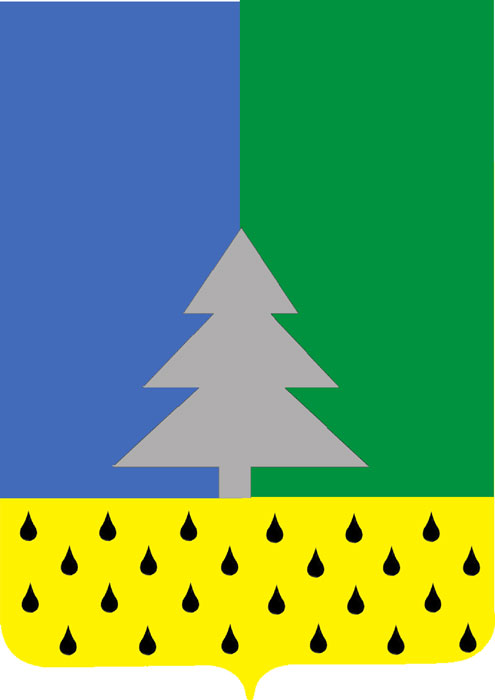 Советский районХанты-Мансийский автономный округ – ЮграАдминистрация сельского поселения Алябьевский                                                             (проект)           Срок проведения независимой экспертизы  с  16.03.2017 года по  16.04.2017 года«_____» ________  2017 г.                                                                                                      №  __Об утверждении административного регламента  предоставления муниципальной услуги «Присвоение адресов  объектам адресации, изменение, аннулирование адресов, присвоение наименований элементам улично-дорожной сети  (за исключением автомобильных дорог федерального значения,  автомобильных дорог регионального или межмуниципального значения, местного значения муниципального района), наименований  элементам планировочной структуры в границах сельского поселения  Алябьевский, изменение, аннулирование таких наименований»В соответствии с  Федеральным законом от 06.10.2003 № 131-ФЗ «Об общих принципах организации местного самоуправления в Российской Федерации», Федеральным законом от 27.07.2010 № 210-ФЗ «Об организации предоставления  государственных и муниципальных услуг», постановлением Администрации сельского поселения Алябьевский от 10.04.2013 № 39  «Об утверждении Порядка разработки и утверждения административных регламентов предоставления муниципальных услуг сельского поселения Алябьевский», уставом сельского поселения Алябьевский:     1. Утвердить  административный регламент  предоставления муниципальной услуги  «Присвоение адресов  объектам адресации, изменение, аннулирование адресов, присвоение наименований элементам улично-дорожной сети  (за исключением автомобильных дорог федерального значения,  автомобильных дорог регионального или межмуниципального значения, местного значения муниципального района), наименований  элементам планировочной структуры в границах сельского поселения  Алябьевский, изменение, аннулирование таких наименований»  (Приложение).      2.Признать утратившим силу  постановление Администрации сельского поселения Алябьевский от 30.09.2014 г. № 178 «Об утверждении административного регламента  предоставления муниципальной услуги  «Присвоение адресов объектам адресации, изменение, аннулирование адресов, присвоение наименований элементам улично-дорожной сети (за исключением автомобильных дорог федерального значения, автомобильных дорог регионального или межмуниципального значения, местного значения муниципального района), наименований элементам планировочной структуры в границах сельского поселения Алябьевский, изменение, аннулирование таких наименований».     3. Опубликовать настоящее постановление в бюллетене «Алябьевский вестник» и разместить на официальном Администрации сельского поселения Алябьевский сайте Интернет.    4.Настоящее постановление вступает в силу после его официального опубликования.    5. Контроль исполнения настоящего постановления оставляю за собой.Глава сельскогопоселения Алябьевский							А.В.  Юдеев   Приложениек постановлению Администрации сельского поселения Алябьевский                                                                                                      от «___» _____ 2017 № ___Административный регламент предоставления муниципальной услуги«Присвоение адресов  объектам адресации, изменение, аннулирование адресов, присвоение наименований элементам улично-дорожной сети  (за исключением автомобильных дорог федерального значения,  автомобильных дорог регионального или межмуниципального значения, местного значения муниципального района), наименований  элементам планировочной структуры в границах сельского поселения  Алябьевский, изменение, аннулирование таких наименований»  1. Общие положения      1.1. Предмет регулирования административного регламента.     1.1.1. Настоящий административный регламент предоставления муниципальной услуги «Присвоение адресов  объектам адресации, изменение, аннулирование адресов, присвоение наименований элементам улично-дорожной сети  (за исключением автомобильных дорог федерального значения,  автомобильных дорог регионального или межмуниципального значения, местного значения муниципального района), наименований  элементам планировочной структуры в границах сельского поселения  Алябьевский, изменение, аннулирование таких наименований»  (далее - Регламент)  разработан в целях повышения качества предоставления и доступности получения муниципальной услуги «Присвоение адресов  объектам адресации, изменение, аннулирование адресов, присвоение наименований элементам улично-дорожной сети  (за исключением автомобильных дорог федерального значения,  автомобильных дорог регионального или межмуниципального значения, местного значения муниципального района), наименований  элементам планировочной структуры в границах сельского поселения  Алябьевский, изменение, аннулирование таких наименований»   (далее - муниципальная услуга) и  устанавливает стандарт и порядок предоставления муниципальной услуги Администрацией сельского поселения Алябьевский, а также порядок её взаимодействия с заявителями, органами государственной власти, органами местного самоуправления, учреждениями и организациями при предоставлении муниципальной услуги.     1.2. Основные понятия (термины, определения) используемые в настоящем регламенте.       1.2.1. Заявителями на получение муниципальной услуги являются юридические и физические лица, а также индивидуальные предприниматели (далее - заявитель), являющиеся собственником объекта адресации либо лицом, обладающим одним из следующих вещных прав на объект адресации:     а) право хозяйственного ведения;     б) право оперативного управления;     в) право пожизненно наследуемого владения;     г) право постоянного (бессрочного) пользования.  С заявлением вправе обратиться представители заявителя, действующие в силу полномочий, основанных на оформленной в установленном законодательством Российской Федерации порядке доверенности, на указании федерального закона либо на акте уполномоченного на то государственного органа или органа местного самоуправления (далее - представитель заявителя).  1.2.2. От имени собственников помещений в многоквартирном доме с заявлением вправе обратиться представитель таких собственников, уполномоченный на подачу такого заявления принятым в установленном законодательством Российской Федерации порядке решением общего собрания указанных собственников.  1.2.3.От имени членов садоводческого, огороднического и (или) дачного некоммерческого объединения граждан с заявлением вправе обратиться представитель указанных членов некоммерческих объединений, уполномоченный на подачу такого заявления принятым в установленном законодательством Российской Федерации порядке решением общего собрания членов такого некоммерческого объединения.   1.2.4. Исполнитель – исполнитель – Администрация сельского поселения Алябьевский (далее – уполномоченный орган, Администрация поселения).   1.2.5. Бумажно-электронный документ  -  электронная копия (образ) документа, сформированного на бумажном носителе.     1.3. Требования к порядку информирования о порядке предоставления муниципальной услуги.   1.3.1.  информацию о порядке ходе предоставления муниципальной услуги можно получить:     - непосредственно в Администрации   поселения  (далее слова «Администрация», «служащие», «специалисты Администрации», «специалист»  применяются  в  одинаковом значении), расположенной по адресу: 628248, Ханты – Мансийский автономный округ – Югра, Советский район, сельское поселение Алябьевский, ул. Токмянина 10, (кабинеты  техника землеустроителя, ведущего  специалиста  по жилищным отношениям), ежедневно: понедельник с 09-00 до 18-00 часов, вторник – пятница с 09-00 до 17-00 часов (перерыв на обед – с 13-00 до 14-00), выходные  дни:  суббота, воскресенье;   - в  муниципальном  казенном учреждении «Многофункциональный центр предоставления государственных и муниципальных услуг в Советском районе» (далее - МФЦ), расположенном по адресу: Ханты-Мансийский автономный округ-Югра, Советский района, г. Советский, пер. Парковый, д. 1 либо в его филиале, расположенном в сельском поселении Алябьевский  (при наличии). Телефон для справок: (34675) 6-10-35. Информация предоставляется специалистами  МФЦ;    - на официальном сайте Администрации  поселения в информационно-телекоммуникационной сети «Интернет»: www.alabievo.ru;   -  посредством телефонной связи: 8 (34675) 43-655,43-653, 43-331;    - в федеральной государственной информационной системе «Единый портал государственных и муниципальных услуг (функций)» www.gosuslugi.ru (далее - Единый портал).     -в региональной информационной системе Ханты-Мансийского автономного округа – Югры «Портал государственных и муниципальных услуг (функций) Ханты-Мансийского автономного округа – Югры  www.86.gosuslugi.ru (далее  – Региональный портал).  1.3.2.  информирование проводится в форме:    - устного информирования;    - письменного информирования.   1.3.3. Устное информирование осуществляется специалистами Администрации при обращении заявителей за информацией лично или по телефону.Специалисты Администрации, осуществляющие устное информирование, принимают все необходимые меры для дачи полного и оперативного ответа на поставленные вопросы.      Устное информирование каждого обратившегося за информацией заявителя осуществляется не более 15 минут.       В случае если для подготовки ответа требуется продолжительное время, специалист Администрации, осуществляющий устное информирование, предлагает заявителю направить в уполномоченный орган обращение о предоставлении письменной консультации по процедуре предоставления муниципальной услуги, либо назначить другое удобное для заинтересованных лиц время для устного информирования.      При ответах на телефонные звонки специалисты Администрации подробно в корректной форме информируют обратившихся заявителей по интересующим их вопросам. Ответ должен начинаться с информации о наименовании органа, в который обратились заявители, фамилии, имени, отчества и должности специалиста Администрации, принявшего телефонный звонок.    При устном обращении заявителей (по телефону) специалисты уполномоченного органа дают ответы самостоятельно. Если специалист Администрации, к которому обратился заявитель, не может ответить на вопрос самостоятельно, то заявитель должен быть направлен к другому специалисту или же обратившемуся заявителю должен быть сообщен телефонный номер, по которому можно получить необходимую информацию, либо специалист может предложить заявителю обратиться письменно.  1.3.4. Письменное информирование осуществляется путем направления ответов почтовым отправлением или посредством информационно-телекоммуникационных сетей общего пользования (по электронной почте, по факсу).   Ответ на обращение заявителя предоставляется в простой, четкой и понятной форме с указанием фамилии, инициалов, номера телефона специалиста.    Ответ направляется в письменном виде в зависимости от способа обращения заявителя за информацией или способа доставки ответа, указанного в письменном обращении заявителя.    Ответ на обращение, поступившее в форме электронного документа, направляется в форме электронного документа по адресу электронной почты, указанному в обращении, или в письменной форме по почтовому адресу, указанному в обращении.   1.3.5. Порядок, форма и место размещения информации по вопросам предоставления муниципальной услуги.   Информационный стенд содержит следующую информацию:- о месте нахождения и графике работы уполномоченного органа, специалиста, а также способах получения указанной информации;- о справочных телефонах уполномоченного органа, специалиста, непосредственно предоставляющего муниципальную услугу;- об адресе официального сайта уполномоченного органа в информационно-телекоммуникационной сети «Интернет» (далее - официальный сайт)  и адресе их электронной почты;- об адресах Регионального портала, Единого портала; - о порядке получения информации по предоставлению муниципальной  услуги, сведений о ходе предоставления муниципальной услуги, в том числе с использованием Единого портала,  Регионального  портала;- информацию о возможности получения муниципальной услуги в МФЦ, мете его нахождения;- о перечне необходимых для предоставления муниципальной услуги документов, их формы, образцы заполнения, способ получения, в том числе в электронной форме;-извлечения из нормативных правовых актов, регулирующих предоставление государственной услуги;       - текст настоящего Регламента (извлечения - на информационном стенде; полная версия размещается в информационно-телекоммуникационной сети Интернет, либо полный текст административного регламента можно получить, обратившись к специалисту Администрации поселения, ответственному за предоставление муниципальной услуги либо к специалисту МФЦ).   Официальный сайт содержит следующую информацию:- о месте нахождения и графике работы уполномоченного органа, специалиста, а также способах получения указанной информации;- о справочных телефонах уполномоченного органа, специалиста, непосредственно предоставляющем  муниципальную услугу;- об адресе официального сайта уполномоченного органа и адресе его электронной почты;- об адресах Регионального портала, Единого портала; - информацию о возможности получения муниципальной услуги в многофункциональном центре предоставления государственных и муниципальных услуг, мете его нахождения;- о порядке получения информации по предоставлению муниципальной услуги, сведений о ходе предоставления муниципальной услуги, в том числе с использованием  Единого портала, Регионального портала;- о перечне необходимых для предоставления муниципальной услуги документов, их формы, образцы заполнения, способ получения, в том числе в электронной форме;- извлечения из нормативных правовых актов, регулирующих предоставление муниципальной услуги;     1.3.6. В случае внесения изменений в порядок предоставления муниципальной услуги специалист, ответственный за предоставление муниципальной услуги, в срок, не превышающий 5 рабочих дней  обеспечивает размещение информации о внесенных изменениях на официальном сайте уполномоченного органа, официальном сайте МФЦ и на информационных стендах, находящихся в местах предоставления муниципальной услуги.2. Стандарт предоставления муниципальной услуги   2.1. Наименование муниципальной услуги.   2.1.1. Наименование муниципальной услуги – Присвоение адресов  объектам адресации, изменение, аннулирование адресов, присвоение наименований элементам улично-дорожной сети  (за исключением автомобильных дорог федерального значения,  автомобильных дорог регионального или межмуниципального значения, местного значения муниципального района), наименований  элементам планировочной структуры в границах сельского поселения  Алябьевский, изменение, аннулирование таких наименований.     2.2. Наименование исполнителя, предоставляющего муниципальную услугу.   2.2.1. Органом,  уполномоченным на предоставление муниципальной услуги является  Администрация сельского поселения Алябьевский. Административные процедуры по предоставлению муниципальной услуги в соответствии с настоящим Регламентом исполняются  техником-землеустроителем Администрации  поселения  и ведущим специалистом по жилищным отношениям Администрации  поселения  в пределах функций (административных действий), возложенных на него должностными обязанностями, настоящим Регламентом, исполнение которых обеспечивается главой сельского поселения Алябьевский.    2.2.2. За получением муниципальной услуги заявитель может также обратиться в МФЦ.   2.2.3. При предоставлении муниципальной услуги уполномоченный орган  осуществляет межведомственное информационное взаимодействие с Управлением Федеральной службы государственной регистрации, кадастра и картографии по Ханты-Мансийскому автономному округу – Югре, Федеральным государственным унитарным предприятием «Ростехинвентаризация-Федеральное БТИ»  по  Ханты-Мансийскому автономному округу – Югре, Департаментом  муниципальной собственности администрации Советского района, управление архитектуры и градостроительства администрации Советского района.    2.2.4. В соответствии с требованиями пункта 3 части 1 статьи 7 Федерального закона от 27 июля 2010 года № 210-ФЗ «Об организации предоставления государственных и муниципальных услуг» (далее – Федеральный закон № 210-ФЗ) установлен запрет требовать от заявителя осуществления действий, в том числе согласований, необходимых для получения муниципальной услуги и связанных с обращением в иные государственные органы, организации, за исключением получения услуг, включенных в  Перечень услуг, которые являются необходимыми и обязательными для предоставления муниципальных услуг, утвержденный решением Совета депутатов сельского поселения Алябьевский.   2.3. Описание результата предоставления муниципальной услуги.   2.3.1.Результатом предоставления муниципальной услуги являются:      а) постановление Администрации поселения  о присвоении адресов объектам адресации, изменении, аннулировании адресов, присвоении наименований элементам улично-дорожной сети (за исключением автомобильных дорог федерального значения, автомобильных дорог регионального или межмуниципального значения, местного значения муниципального района), наименований элементам планировочной структуры в границах сельского  поселения Алябьевский, изменении, аннулировании таких наименований;    б) мотивированный отказ в предоставлении муниципальной услуги.      Решение об отказе в предоставлении муниципальной услуги оформляется по форме, утверждённой приказом Министерства финансов Российской Федерации от 11 декабря 2014 года № 146н «Об утверждении форм заявления о присвоении объекту адресации адреса или аннулировании его адреса, решения об отказе в присвоении объекту адресации адреса или аннулировании его адреса».  2.4. Срок предоставления муниципальной услуги, в том числе с учетом необходимости обращения в организации, участвующие в предоставлении муниципальной услуги, срок приостановления предоставления муниципальной услуги, в случае если возможность приостановления предусмотрена законодательством, срок выдачи (направления) документов, являющихся результатом предоставления муниципальной услуги.  2.4.1. Муниципальная услуга предоставляется в срок не позднее 18 рабочих дней со дня поступления заявления о предоставлении муниципальной услуги.  2.4.2. В общий срок предоставления муниципальной услуги входит срок направления межведомственных запросов и получения на них ответов, срок выдачи (направления) документов, являющихся результатом предоставления муниципальной услуги.  2.4.3.В случае обращения заявителя за получением муниципальной услуги в МФЦ срок предоставления муниципальной услуги исчисляется со дня передачи заявления о предоставлении муниципальной услуги в Администрацию поселения.  2.4.4.Законодательством не предусмотрено приостановление предоставления муниципальной услуги.    2.5. Перечень нормативных правовых актов, регулирующих отношения, возникающие в связи с предоставлением муниципальной услуги, с указанием их реквизитов и источников официального опубликования.  2.5.1. Предоставление муниципальной услуги осуществляется в соответствии с:   - Конституцией Российской Федерации («Российская газета» от 25.12.1993 № 237);    -Федеральным законом от 29.12.2004 № 191-ФЗ «О введении в действие Градостроительного кодекса Российской Федерации» (Собрание законодательства Российской Федерации 03.01.2005 № 1 (часть 1). Ст. 17);   - Федеральным законом от 06.10.2003 № 131-ФЗ «Об общих принципах организации местного самоуправления в Российской Федерации» (Собрание законодательства Российской Федерации, 06.10.2003, № 40, статья 3822);   - Федеральным законом от 27.07.2010 № 210-ФЗ «Об организации предоставления государственных и муниципальных услуг» («Российская газета» от 30.07.2010 № 168);   - Гражданским кодексом Российской Федерации («Российская газета», № 238-239, 08.12.94);   - Градостроительным кодексом Российской Федерации от 29.12.2004 № 190-ФЗ («Российская газета», № 290, 30.12.2004);   - Земельным кодексом Российской Федерации от 25.10.2001 № 136-ФЗ (Собрание законодательства Российской Федерации, 29.10.2001, № 44, статья 4147);    -Постановлением Правительства Российской Федерации от 19.11.2014 года № 1221 « Об утверждении Правил присвоения, изменения и аннулирования адресов» (Собрание законодательства Российской Федерации, 29.10.2001, № 44, статья 4147);   - Приказом Министерства финансов Российской Федерации от 11.12.2014 № 146н «Об утверждении форм заявления о присвоении объекту адресации адреса или аннулировании его адреса, решения об отказе в присвоении объекту адресации адреса или аннулировании его адреса»;     - Законом Ханты-Мансийского автономного округа - Югры от 11.06.2010 №102-оз «Об административных правонарушениях» ("Собрание Законодательства Ханты-Мансийского автономного округа - Югры" от 01.06 – 15.06.2010 №6 (часть 1), ст. 461);     -Постановлением Администрации сельского поселения Алябьевский от  10.04.2013г. №  39  «Об утверждении Порядка  разработки и утверждения  административных  регламентов предоставления   муниципальных  услуг  сельского поселения Алябьевский (опубликован в бюллетене «Алябьевский вестник»  и размещен на официальном сайте в сети Интернет Администрации сельского поселения Алябьевский);   -Постановлением  Администрации  сельского  поселения Алябьевский от  03.06.2013г. №  74  «Об утверждении  Положения об  особенностях  подачи и рассмотрения жалоб на решения и действия (бездействие)  должностных  лиц, муниципальных служащих Администрации сельского поселения Алябьевский, предоставляющих муниципальные услуги»  (опубликован в бюллетене «Алябьевский вестник»  и размещен на официальном сайте в сети Интернет Администрации сельского поселения Алябьевский);   -Постановлением Администрации сельского поселения Алябьевский от  02.03.2015г. №  48 «Об утверждении перечня  муниципальных услуг, предоставляемых  в  Муниципальном казённом учреждении «Многофункциональный центр предоставления государственных и муниципальных услуг в Советском районе» (опубликован в бюллетене «Алябьевский вестник»  и размещен на официальном сайте Администрации сельского поселения Алябьевский в сети Интернет);   -Постановлением  Администрации сельского поселения Алябьевский от  28.09.2015г. №  300 «Об утверждении реестра муниципальных услуг сельского поселения Алябьевский (опубликован в бюллетене «Алябьевский вестник»  и размещен на официальном сайте Администрации сельского поселения Алябьевский в сети Интернет);    -Уставом сельского поселения Алябьевский (опубликован в бюллетене «Алябьевский вестник»  и размещен на официальном сайте Администрации сельского поселения Алябьевский в сети Интернет);   - настоящим Регламентом;  -иными   правовыми   актами  Российской Федерации, Ханты-Мансийского автономного округа-Югры, муниципальными правовыми актами сельского поселения Алябьевский, регламентирующими правоотношения в сфере предоставления  муниципальной услуги.    2.6. Исчерпывающий перечень документов, необходимых в соответствии с нормативными правовыми актами для предоставления муниципальной услуги и услуг, которые являются необходимыми и обязательными для предоставления муниципальной услуги, подлежащих представлению заявителем, способы их получения заявителем, в том числе в электронной форме, порядок их представления (бланки, формы обращений, заявления и иных документов, подаваемых заявителем в связи с предоставлением муниципальной услуги, приводятся в качестве приложений к регламенту, за исключением случаев, когда формы указанных документов установлены актами Президента Российской Федерации или Правительства Российской Федерации, правовыми актами Ханты-Мансийского автономного округа - Югры, а также случаев, когда законодательством Российской Федерации предусмотрена свободная форма подачи этих документов).    2.6.1. В целях получения муниципальной услуги заявитель представляет (направляет) в уполномоченный орган заявление по форме утвержденной приказом Министерства финансов Российской Федерации от 11.12.2014 № 146н «Об утверждении форм заявления о присвоении объекту адресации адреса или аннулировании его адреса, решения об отказе в присвоении объекту адресации адреса или аннулировании его адреса», а также следующие документы:   а) для физических лиц - паспорт или нотариально удостоверенная копия;   б) для юридических лиц - копия и оригинал учредительных документов, документ, подтверждающий полномочия заявителя и документ, удостоверяющий личность заявителя.  2.6.2. Запрос (заявление) заявителя в уполномоченный орган, предоставляющий муниципальную услугу, о предоставлении муниципальной услуги приравнивается к согласию такого заявителя с обработкой его персональных данных в таком органе или организации в целях и объёме, необходимых для предоставления муниципальной услуги. В запросе (заявлении) должна содержаться информация о факте получения согласия заявителя:     а) в случае, если для предоставления муниципальной услуги необходима обработка персональных данных лица, не являющегося заявителем, и если в соответствии с федеральным законом обработка таких персональных данных может осуществляться с согласия указанного лица, при обращении за получением муниципальной услуги заявитель дополнительно представляет документы, подтверждающие получение согласия указанного лица или его законного представителя на обработку персональных данных указанного лица. Документы, подтверждающие получение согласия, могут быть представлены, в том числе в форме электронного документа. Положение настоящего подпункта не распространяется на лиц, признанных безвестно отсутствующими, и на разыскиваемых лиц, место нахождения которых не установлено уполномоченным федеральным органом исполнительной власти;    б) в случаях, предусмотренных законодательством Российской Федерации, представление информации, доступ к которой ограничен федеральными законами, в орган, предоставляющий муниципальную услугу, либо подведомственную органу местного самоуправления организацию, участвующую в предоставлении муниципальных услуг, на основании межведомственных запросов, в многофункциональный центр либо в организацию, указанную в части 1.1 статьи 16 Федерального закона № 210-ФЗ, может осуществляться с согласия заявителя либо иного обладателя такой информации. Заявитель при обращении за предоставлением муниципальной услуги подтверждает факт получения указанного согласия в форме, предусмотренной законодательством Российской Федерации, в том числе путем представления документа, подтверждающего факт получения указанного согласия, на бумажном носителе или в форме электронного документа.    2.6.3. Документы, предоставляемые заявителем, должны соответствовать следующим требованиям:    а) тексты документов написаны разборчиво, фамилия, имя и отчества (при наличии) заявителя, его адрес места жительства, телефон (если есть) написаны полностью;   б) в документах нет подчисток, приписок, зачеркнутых слов и иных неоговоренных исправлений;   в)  документы не исполнены карандашом;   г) документы не имеют серьезных повреждений, наличие которых допускает многозначность истолкования содержания.   2.6.4. Документы, необходимые для получения муниципальной услуги, могут быть представлены как в подлинниках, так и в копиях, заверенных выдавшей документы организацией (органом, учреждением) или нотариально (в специально оговоренных случаях). В отношении предъявляемых документов специалист заверяет копию документа на основании подлинника этого документа.   2.6.5. Документы для предоставления муниципальной услуги по желанию заявителя могут направляться по почте. В случае направления документов для получения муниципальной услуги почтой подпись физического лица на запросе должна быть нотариально удостоверена.   2.6.6. В случае возможности получения муниципальной услуги в электронной форме запрос и документы представляются заявителем посредством федеральной государственной информационной системы Единый портал путем запуска получения муниципальной услуги в разделе «Личный кабинет» или через  МФЦ.     2.7. Исчерпывающий перечень документов, необходимых в соответствии с нормативными правовыми актами для предоставления муниципальной услуги, которые находятся в распоряжении государственных органов, органов местного самоуправления и иных органов, участвующих в предоставлении муниципальных услуг, и которые заявитель вправе представить, а также способы их получения заявителями, в том числе в электронной форме, порядок их представления (бланки, формы обращений, заявлений и иных документов, подаваемых заявителем в связи с предоставлением муниципальной услуги, приводятся в качестве приложений к регламенту, за исключением случаев, когда формы указанных документов установлены актами Президента Российской Федерации или Правительства Российской Федерации, а также случаев, когда законодательством Российской Федерации, правовыми актами Ханты-Мансийского автономного округа - Югры предусмотрена свободная форма подачи этих документов).    2.7.1. Документы (их копии или сведения, содержащиеся в них), запрашиваемые уполномоченным органом в государственных органах, органах местного самоуправления и подведомственных государственным органам или органам местного самоуправления организациях, в распоряжении которых находятся указанные документы, если заявитель не представил указанные документы по собственной инициативе:    1) правоустанавливающие и (или) правоудостоверяющие документы на объект (объекты) адресации;    2) кадастровые паспорта объектов недвижимости, следствием преобразования которых является образование одного и более объекта адресации (в случае преобразования объектов недвижимости с образованием одного и более новых объектов адресации);   3) разрешение на строительство объекта адресации (при присвоении адреса строящимся объектам адресации) и (или) разрешение на ввод объекта адресации в эксплуатацию;   4) схема расположения объекта адресации на кадастровом плане или кадастровой карте соответствующей территории (в случае присвоения земельному участку адреса);   5) кадастровый паспорт объекта адресации (в случае присвоения адреса объекту адресации, поставленному на кадастровый учёт);   6) решение органа местного самоуправления о переводе жилого помещения в нежилое помещение или нежилого помещения в жилое помещение (в случае присвоения помещению адреса, изменения и аннулирования такого адреса вследствие его перевода из жилого помещения в нежилое помещение или нежилого помещения в жилое помещение);   7) акт приёмочной комиссии при переустройстве и (или) перепланировке помещения, приводящих к образованию одного и более новых объектов адресации (в случае преобразования объектов недвижимости (помещений) с образованием одного и более новых объектов адресации);   8) кадастровая выписка об объекте недвижимости, который снят с учёта (в случае аннулирования адреса объекта адресации по основаниям, прекращения существования объекта адресации);   9) уведомление об отсутствии в государственном кадастре недвижимости запрашиваемых сведений по объекту адресации (в случае аннулирования адреса объекта адресации по основаниям отказа в осуществлении кадастрового учёта объекта адресации по основаниям, указанным в пунктах 1 и 3 части 2 статьи 27 Федерального закона от 24.07.2007  года № 221-ФЗ «О государственном кадастре недвижимости».   2.7.2. В случае если заявитель решит представить документы, предусмотренные  пунктом 2.7.1. настоящего Регламента самостоятельно, ему необходимо приложить указанные документы к заявлению. Информация о месте нахождения, графике работы, справочных телефонах органов государственной власти и органов местного самоуправления, организаций, участвующих в предоставлении муниципальной услуги, а также адреса официальных сайтов в сети Интернет, содержащих информацию о предоставлении муниципальной услуги и услуг, которые являются необходимыми и обязательными для предоставления муниципальной услуги, адреса электронной почты указана в приложении 1 к настоящему Регламенту.    2.7.3. Непредставление заявителем указанных документов не является основанием для отказа заявителю в предоставлении услуги.   2.8. В соответствии с требованиями пунктов 1 и 2 части 1 статьи 7 Федерального Закона  № 210-ФЗ установлен запрет требовать от заявителя:   2.8.1. Представления документов и информации или осуществления действий, представление или осуществление которых не предусмотрено нормативными правовыми актами, регулирующими отношения, возникающие в связи с предоставлением муниципальной услуги;    2.8.2. Представления документов и информации, в том числе подтверждающих внесение заявителем платы за предоставление государственных и муниципальных услуг, которые находятся в распоряжении органов, предоставляющих муниципальные услуги, иных государственных органов, органов местного самоуправления либо подведомственных государственным органам или органам местного самоуправления организаций, участвующих в предоставлении муниципальных услуг, в соответствии с нормативными правовыми актами Российской Федерации, нормативными правовыми актами Ханты-Мансийского автономного округа-Югры, муниципальными правовыми актами Советского района, муниципальными правовыми актами поселения за исключением документов, включенных в определенный частью 6 статьи 7 Федерального закона № 210-ФЗ перечень документов. Заявитель вправе представить указанные документы и информацию в органы, предоставляющие муниципальные услуги, по собственной инициативе;   2.8.3. Осуществления действий, в том числе согласований, необходимых для получения муниципальной услуги и связанных с обращением в иные государственные органы, органы местного самоуправления, организации, за исключением получения услуг и получения документов и информации, предоставляемых в результате предоставления таких услуг, включенных в Перечень услуг, которые являются необходимыми и обязательными для предоставления муниципальных услуг, утвержденный решением Совета депутатов сельского поселения Алябьевский.   2.9. Исчерпывающий перечень оснований для отказа в приеме документов, необходимых для предоставления муниципальной услуги.    Основаниями для отказа в приеме документов, необходимых для предоставления муниципальной услуги, являются:    1) если заявление о предоставлении муниципальной услуги подано лицом, не уполномоченным заявителем на осуществление таких действий;    2)  тексты документов не соответствуют требованиям пункта 2.6.3 настоящего Регламента;    3) запрос в электронной форме подписан с использованием электронной подписи, не принадлежащей заявителю (в случае возможности получения муниципальной услуги в электронной форме)   4)    несоответствие копии представленного документа его оригиналу;   5) отказ заявителя в предоставлении для обозрения подлинных документов при отсутствии нотариально удостоверенных копий документов.    Отказ в приеме документов является основанием для прекращения рассмотрения вопроса о предоставлении муниципальной услуги, но не препятствует повторной подаче документов при устранении оснований, по которым отказано в приеме документов, и может быть обжалован в досудебном (внесудебном) или судебном порядке.    2.10. Исчерпывающий перечень оснований для приостановления или отказа в предоставлении муниципальной услуги.   2.10.1. Основания для приостановления предоставления муниципальной услуги в законодательстве Российской Федерации не предусмотрены.   2.10.2. Основаниями для  отказа в предоставлении муниципальной услуги  являются:     а) с заявлением о присвоении объекту адресации адреса обратилось лицо не указанное в подпунктах 1.2.1.-1.2.3. пункта 1.2. настоящего Регламента;    б) ответ на межведомственный запрос свидетельствует об отсутствии документа и (или) информации, необходимых для присвоения объекту адресации адреса или аннулирования его адреса, и соответствующий документ не был представлен заявителем (представителем заявителя) по собственной инициативе;      в) документы, обязанность по предоставлению которых для присвоения объекту адресации адреса или аннулирования его адреса возложена на заявителя (представителя заявителя), выданы с нарушением порядка, установленного законодательством Российской Федерации;      г) отсутствуют случаи и условия для присвоения объекту адресации адреса или аннулирования его адреса, указанные в пунктах 5, 8 - 11 и 14 - 18 Правил присвоения, изменения и аннулирования адресов, (утверждены  Постановлением Правительства Российской Федерации от 19.11.2014 № 1221 «Об утверждении Правил присвоения, изменения и аннулирования адресов»).     2.11. Перечень услуг, необходимых и обязательных для предоставления муниципальной услуги, в том числе сведения о документе (документах) выдаваемом органами, участвующими в предоставлении муниципальной услуги (при наличии таких услуг)   2.11.1. Услугами, необходимыми и обязательными для предоставления муниципальной услуги, являются:    1) изготовление технического паспорта (плана) объекта, в отношении которого ведется адресация (переадресация);    2) выдача документа (сведений) о сносе либо разрушении объекта недвижимости, подтвержденного актом снятия с технического учета.   2.12. Порядок, размер и основания взимания государственной пошлины или иной платы, взимаемой за предоставление муниципальной услуги.   2.12.1. Государственная пошлина и иные обязательные платежи за предоставление муниципальной услуги не взимаются. Муниципальная услуга предоставляется бесплатно.   2.13. Порядок, размер и основания взимания платы за предоставление услуг, которые являются необходимыми и обязательными для предоставления государственной услуги, включая информацию о методике расчета размера такой платы.   2.13.1. Плата за предоставление услуг, которые являются необходимыми и обязательными для предоставления муниципальной услуги (при наличии), устанавливается правовыми актами организаций, предоставляющих (оказывающих) такие услуги.   2.14. Максимальный срок ожидания в очереди при подаче запроса о предоставлении муниципальной услуги, на совершение действий (принятие решений) в процессе предоставления муниципальной услуги и при получении результата предоставления муниципальной услуги.   2.14.1.Максимальный срок ожидания в очереди при подаче запроса для предоставления муниципальной услуги, не должен превышать 15 минут.   2.14.2.Максимальный срок ожидания в очереди для  получения консультации о  предоставлении муниципальной услуги, не должен превышать 15 минут.   2.14.3.Максимальный срок ожидания в очереди при получении результата предоставления муниципальной услуги не должен превышать 15 минут.   2.15. Срок и порядок регистрации запроса заявителя о предоставлении муниципальной услуги и услуги, предоставляемой организацией, участвующей в предоставлении муниципальной услуги, в том числе в электронной форме.  2.15.1. Заявление о предоставлении муниципальной услуги регистрируется в день поступления заявления.    2.15.2. Срок регистрации запроса при личном обращении заявителя в уполномоченный орган или в МФЦ о предоставлении муниципальной услуги, не должен превышать 15 минут, а при подаче запроса почтой, в электронной форме и посредством Единого и Регионального порталов – не позднее следующего рабочего дня с даты поступления запроса.   2.15.3. В случае подачи заявления лично или посредством Единого и Регионального порталов письменные обращения подлежат обязательной регистрации специалистом уполномоченного органа, ответственным за предоставление муниципальной услуги.   2.15.4. В случае подачи заявления в МФЦ письменные обращения подлежат обязательной регистрации специалистом МФЦ.   2.15.5. В случае поступления заявления по почте специалист уполномоченного органа, ответственный за регистрацию входящей документации, регистрирует заявление о предоставлении муниципальной услуги в электронном документообороте.   2.15.6. В случае подачи заявления лично либо посредством Единого и Регионального порталов специалист, ответственный за предоставление  муниципальной услуги, регистрирует заявление о предоставлении муниципальной услуги в журнале  регистрации заявлений.   2.15.7. В случае подачи заявления в МФЦ специалист МФЦ регистрирует заявление о предоставлении муниципальной услуги в электронном документообороте.   2.16. Требования к помещениям, в которых  предоставляются муниципальные услуги, к месту ожидания, местам для заполнения запросов о предоставлении муниципальных услуг, информационным стендам с образцами заполнения и перечнем документов, необходимых для предоставления муниципальной услуги,  в том числе к обеспечению доступности для инвалидов указанных объектов в соответствии с законодательством   Российской  Федерации о социальной защите инвалидов   2.16.1. Прием заявителей осуществляется в кабинете исполнителя,  расположенном по адресу, указанному в абзаце 2 пункта 1.3.1 настоящего Регламента.   2.16.2. Помещения, в которых предоставляется муниципальная услуга, должны соответствовать комфортным условиям для заявителей и оптимальным условиям работы служащих уполномоченного органа.   Помещения, в которых предоставляется муниципальная услуга, должны быть оборудованы автоматической пожарной сигнализацией и средствами пожаротушения, системой оповещения о возникновении чрезвычайной ситуации.    Помещения уполномоченного органа должны отвечать требованиям пожарной безопасности к содержанию  зданий, сооружений, помещений организаций и других объектов, установленных Правилами противопожарного режима в Российской Федерации, утвержденных  постановлением Правительства Российской Федерации от 25.04 2012 № 390.   2.16.3. Места для ожидания и заполнения запросов о предоставлении муниципальной услуги должны быть оборудованы стульями, кресельными секциями, скамьями, а также столами (стойками) с канцелярскими принадлежностями для осуществления необходимых записей.   Количество мест определяется исходя из фактической нагрузки и возможностей для их размещения в помещении.   2.16.4. Здание, в котором расположен уполномоченный орган, должно быть оборудовано отдельным входом для свободного доступа заявителей, информационной табличкой (вывеской) с его наименованием и адресом нахождения.   На территории, прилегающей к месту нахождения уполномоченного органа, должны оборудоваться в установленном порядке места для парковки автотранспортных средств.   2.16.5. Места для информирования заявителей, получения информации и заполнения необходимых документов оборудуются информационными стендами, стульями и столами (стойками) для заполнения документов, а также бумагой и канцелярскими принадлежностями в количестве, достаточном для оформления документов заявителями.   2.16.6. Прием заявителей осуществляется в кабинетах, которые оборудуются информационными табличками с указанием:   а)  номера кабинета;   б) фамилии, имени, отчества (при наличии) и должности специалиста, осуществляющего предоставление муниципальной услуги;   в)  времени перерыва на обед, технического перерыва.  Кабинеты приема (выдачи) документов/информации не могут закрываться на обед, технический перерыв одновременно.    2.16.7. Рабочие места служащих уполномоченного органа, предоставляющих муниципальную услугу, оборудуются столами, стульями, компьютерами и оргтехникой, позволяющими своевременно и в полном объеме предоставлять услугу.  2.16.8. Информационный стенд уполномоченного органа содержит информацию, указанную в пункте 1.3.9. настоящего  Регламента.   2.16.9. Вход и передвижение по помещениям, в которых проводится прием, не должны создавать затруднений для лиц с ограниченными физическими возможностями. Для обеспечения возможности реализации прав инвалидов на предоставление по их заявлениям муниципальной услуги, при необходимости оказывается соответствующая помощь по телефону, через средства информационно-телекоммуникационной сети «Интернет», по электронной почте.   2.16.10. Требования к размещению и оформлению визуальной, текстовой и мультимедийной информации:   а) при недостаточном естественном освещении информационные стенды должны быть дополнительно освещены. Шрифт текста размещаемой информации должен быть четкий, цвет – яркий, контрастный к основному фону;   б) информация на информационных стендах должна быть расположена последовательно и логично.    2.17. Показатели доступности и качества муниципальных услуг, возможность получения муниципальной услуги в многофункциональном центре предоставления муниципальных услуг, возможность получения информации о ходе предоставления муниципальной услуги, в том числе с использованием информационно-коммуникационных технологий.   2.17.1. Показатели качества муниципальной услуги:    а) доля заявителей, удовлетворенных качеством процесса предоставления услуги, в том числе: соблюдение сроков исполнения административных процедур; соблюдение времени ожидания в очереди при подаче запроса о предоставлении муниципальной услуги и при получении результата предоставления муниципальной услуги; соблюдение графика работы с заявителями при предоставлении муниципальной услуги;   б) количество жалоб на качество предоставления услуги от общего числа заявителей, обратившихся за предоставлением услуги.  2.17.2. Показатели доступности муниципальной услуги:   а) доступность информации о порядке и стандарте предоставления муниципальной услуги, об образцах оформления документов, необходимых для предоставления муниципальной услуги, размещенных на информационных стендах, на официальном сайте;   б) доступность информирования заявителей о порядке, стандарте, сроках предоставления муниципальной услуги в форме индивидуального (устного или письменного, в том числе посредством электронной почты) информирования; публичного;  в) доля заявителей, получивших муниципальную услугу в электронном виде.   2.18. Иные требования, в том числе учитывающие особенности предоставления муниципальной услуги в многофункциональных центрах предоставления муниципальных услуг и особенности предоставления муниципальной услуги в электронной форме.     2.18.1. Муниципальная услуга может быть оказана в  МФЦ, расположенном по адресу: Ханты-Мансийский автономный округ-Югра, Советский района, г. Советский, пер. Парковый, д. 1 либо в его филиале, расположенном в сельском поселении Алябьевский (при наличии), осуществляется по принципу «одного окна» в соответствии с законодательством Российской Федерации.  Многофункциональный центр осуществляет взаимодействие с уполномоченным органом и организациями, участвующими в предоставлении муниципальной услуги, на основании заключенного соглашения между уполномоченным органом и МФЦ и осуществляет следующие функции:   -информирование и консультирование заявителей по вопросу предоставления муниципальной услуги;   -прием запроса и документов в соответствии с Регламентом;   -производит обработку персональных данных, связанных с предоставлением муниципальной услуги;  -истребование документов (сведений), необходимых для предоставления муниципальной услуги и находящихся в других органах и организациях в соответствии с заключенными соглашениями;  -выдача результатов предоставления муниципальной услуги в соответствии с Регламентом.  2.18.2. Получение заявителем результата предоставление муниципальной услуги в электронной форме, заверенной электронной подписью уполномоченного должностного лица, не лишает заявителя права получить указанный результат в форме документа на бумажном носителе.  2.18.3. Перечень классов средств электронной подписи, которые допускаются к использованию при обращении за получением муниципальной услуги, оказываемой с применением усиленной квалифицированной электронной подписи:  2.18.3. 1.В соответствии со статьями 21.1 и 21.2 Федерального закона № 210-ФЗ обращение за получением муниципальной услуги и предоставление муниципальной услуги могут осуществляться с использованием электронных документов, подписанных электронной подписью в соответствии с требованиями Федерального закона от 06.04.2011 № 63-ФЗ «Об электронной подписи». 2.18.4. Виды электронных подписей:  - усиленная квалифицированная электронная подпись, Порядок использования усиленной квалифицированной электронной подписи установлен постановлением Правительства Российской Федерации 25.08.2012 № 852 «Об утверждении Правил использования усиленной квалифицированной электронной подписи при обращении за получением государственных и муниципальных услуг и о внесении изменения в Правила разработки и утверждения административных регламентов предоставления государственных услуг»;  - простая электронная подпись. Правила использования простых электронных подписей при оказании муниципальных услуг установлены постановлением Правительства РФ от 25.01.2013 № 33 «Об использовании простой электронной подписи при оказании государственных и муниципальных услуг».3. Состав, последовательность и сроки выполнения административных процедур,требования к порядку их выполнения, в том числе особенности выполнения административных процедур в электронной форме, а также особенности выполнения административных процедур в многофункциональных центрах 3.1. Предоставление муниципальной услуги включает в себя следующие административные процедуры:    1) прием и регистрация заявления о предоставлении муниципальной услуги;     2) направление специалистом межведомственных запросов в органы государственной власти в случае, если определенные документы не были представлены заявителем самостоятельно;    3)  рассмотрение представленных документов и принятие решения о предоставлении или об отказе в предоставлении муниципальной услуги;    4) выдача заявителю результата предоставления муниципальной услуги.   3.2. Прием документов и регистрация заявления о предоставлении муниципальной услуги    3.2.1. Основанием для начала административной процедуры является поступление в уполномоченный  орган, МФЦ  заявления  о  предоставлении  муниципальной услуги, в том числе посредством  Единого и Регионального порталов.   3.2.2. Сведения о должностном лице, ответственном за выполнение административной процедуры:     а) в случае поступления заявления по почте: специалист уполномоченного органа, ответственный за регистрацию входящей  корреспонденции;    б) в случае подачи заявления лично или посредством Единого портала: специалист уполномоченного органа, ответственный за  предоставление муниципальной услуги;    в) в случае подачи заявления в МФЦ: специалист МФЦ.   3.2.3. Специалист, ответственный за  предоставление муниципальной услуги, специалист МФЦ   осуществляет  следующие  действия  в  ходе приема заявителя:   - устанавливает личность заявителя на основании предъявленного документа;  - проверяет представленные документы на предмет установления соответствия личности заявителя и личности получателя услуги, при необходимости запрашивает у заявителя доверенность и/или иной документ на осуществление действий от имени получателя услуги;   - проверяет правильность оформления заявления или заполняет заявление на основании сведений, сообщенных заявителем;  - проверяет представленные документы на предмет комплектности и правильности оформления;  - принимает решение о приеме у заявителя представленных  документов  или  решение об отказе в приеме документов по основаниям, указанным  в  пункте 2.9 настоящего Регламента;  - выдает заявителю расписку-уведомление  с описью  представленных  документов и датой их принятия, подтверждающее принятие документов (с отказом в принятии документов) согласно приложению  2 к  настоящему  Регламенту, регистрирует принятое заявление и документы либо отказ в принятии документов  3.2.4. Срок исполнения административной процедуры составляет не более 15 минут, 
а при подаче запроса в электронной форме – не позднее следующего рабочего дня с даты поступления  запроса.  3.2.5. Критерий принятия решения о приеме и регистрации заявления: наличие заявления о предоставлении муниципальной услуги, соответствие заявления требованиям, предъявляемым к нему настоящим Регламентом.  3.2.6. Результат административной процедуры: зарегистрированное заявление 
о предоставлении муниципальной услуги либо отказ в приеме заявления в случае, установленном   пунктом  2.9. настоящего Регламента.  3.2.7. Способ фиксации результата:   1) в случае поступления заявления по почте: специалист уполномоченного органа, ответственный за регистрацию входящей корреспонденции регистрирует заявление о предоставлении муниципальной услуги в электронном документообороте;   2) в случае подачи заявления лично либо посредством Единого  и Регионального порталов: специалист уполномоченного органа, ответственный за предоставление  муниципальной услуги регистрирует его в журнале  регистрации заявлений;  3) в случае подачи заявления в МФЦ: специалист МФЦ регистрирует заявление о предоставлении муниципальной услуги в электронном документообороте.   3.2.8. В случае поступления заявления по почте зарегистрированное заявление о предоставлении муниципальной услуги с приложениями передается специалисту, предоставляющему муниципальную услугу.     3.2.9. В случае подачи заявления в МФЦ зарегистрированное заявление о предоставлении муниципальной услуги с приложениями передается в уполномоченный орган.   3.3. Направление  межведомственных запросов в органы государственной власти в случае, если определенные документы не были представлены заявителем самостоятельно.    3.3.1. Основанием для начала административной процедуры является поступление зарегистрированного заявления к специалисту, ответственному за предоставление муниципальной услуги, либо специалисту МФЦ.    3.3.2. Сведения о должностном лице, ответственном за выполнение административной процедуры: специалист уполномоченного органа, ответственный за предоставление  муниципальной услуги (в случае поступления заявления о предоставлении муниципальной услуги в уполномоченный орган при личном приеме, почтой либо посредством Единого и Регионального порталов), либо специалист МФЦ (в случае поступления заявления в МФЦ).    3.3.3. Содержание административных действий, входящих в состав административной процедуры:    1) экспертиза представленных заявителем документов, формирование и направление межведомственных запросов в органы, участвующие в предоставлении муниципальной услуги (продолжительность и (или) максимальный срок выполнения административного действия – 1 рабочий день со дня поступления зарегистрированного заявления специалисту уполномоченного органа, ответственному за предоставление муниципальной услуги, либо специалисту МФЦ).   2) получение ответа на межведомственные запросы (продолжительность и (или) максимальный срок выполнения административного действия – 5 рабочих дней со дня поступления межведомственного запроса в орган или организацию, предоставляющие документ и информацию);    3) подготовка и направление заявителю уведомления о получении ответа на межведомственные запросы от органов и организаций, свидетельствующего об отсутствии документа и (или) информации, необходимых для предоставления муниципальной услуги, с предложением заявителю представить документ и (или) информацию, необходимые для  предоставления муниципальной услуги (далее – уведомление) (продолжительность и (или) максимальный срок выполнения административного действия – в течение 1 рабочего дня с момента получения ответов на межведомственные запросы от органов и организаций, свидетельствующих об отсутствии документа и (или) информации, необходимых для предоставления муниципальной услуги.  3.3.4. Критерий принятия решения о направлении межведомственного запроса: заявителем не представлены по собственной инициативе документы, необходимые для предоставления муниципальной услуги, указанные в пункте 2.7.1. настоящего Регламента.  3.3.5. Критерий принятия решения о направлении заявителю уведомления: получение ответа на межведомственные запросы от органов и организаций, свидетельствующего об отсутствии документа и (или) информации, необходимых для предоставления муниципальной услуги.   3.3.6. Результат административной процедуры:      -полученные ответы на межведомственные запросы;     -документы и (или) информация, необходимые для предоставления муниципальной услуги, дополнительно предоставленные заявителем в соответствии с уведомлением.   3.3.7. Способ фиксации результата административной процедуры:       1) специалист уполномоченного органа, ответственный за предоставление  муниципальной услуги, специалист МФЦ регистрирует ответ на запрос, полученный в электронном  виде в журнале учета ответов на межведомственные электронные запросы, либо если ответ получен на бумажном носителе, в электронном документообороте;     2) предоставленные дополнительно заявителем в соответствии с уведомлением документы и (или) информация, необходимые для предоставления муниципальной услуги, принимаются специалистом уполномоченного органа, ответственным за предоставление  муниципальной услуги, либо специалистом МФЦ и отображаются в описи поступивших документов.   3.3.8. В случае поступления ответа на межведомственный запрос по почте специалист уполномоченного органа, ответственный за регистрацию входящей корреспонденции, специалист МФЦ передает зарегистрированный ответ на межведомственный запрос специалисту уполномоченного органа, ответственному за предоставление муниципальной услуги.  3.3.9. В случае поступления ответа на межведомственный запрос специалисту МФЦ, он обеспечивает его передачу в уполномоченный орган в порядке и сроки, которые установлены соглашением о взаимодействии между  МФЦ  и Администрацией поселения.  3.3.10. Межведомственный запрос содержит:    1) наименование органа, направляющего межведомственный запрос;    2) наименование органа или организации, в адрес которых направляется межведомственный запрос;    3) наименование муниципальной услуги, для предоставления которой необходимо представление документа и (или) информации, а также, если имеется, номер (идентификатор) такой услуги в реестре государственных услуг или реестре муниципальных услуг;    4) указание на положения нормативного правового акта, которыми установлено представление документа и (или) информации, необходимых для предоставления государственной или муниципальной услуги, и указание на реквизиты данного нормативного правового акта;   5) сведения, необходимые для представления документа и (или) информации, установленные настоящим Регламентом, а также сведения, предусмотренные нормативными правовыми актами как необходимые для представления таких документа и (или) информации;   6) контактная информация для направления ответа на межведомственный запрос;   7) дата направления межведомственного запроса;   8) фамилия, имя, отчество и должность лица, подготовившего и направившего межведомственный запрос, а также номер служебного телефона и (или) адрес электронной почты данного лица для связи;  9) информация о факте получения согласия заявителя:     9.1. в случае, если для предоставления муниципальной услуги необходима обработка персональных данных лица, не являющегося заявителем, и если в соответствии с федеральным законом обработка таких персональных данных может осуществляться с согласия указанного лица, при обращении за получением муниципальной услуги заявитель дополнительно представляет документы, подтверждающие получение согласия указанного лица или его законного представителя на обработку персональных данных указанного лица. Документы, подтверждающие получение согласия, могут быть представлены, в том числе в форме электронного документа. Положение настоящего подпункта не распространяется на лиц, признанных безвестно отсутствующими, и на разыскиваемых лиц, место нахождения которых не установлено уполномоченным федеральным органом исполнительной власти;   9.2. в случаях, предусмотренных законодательством Российской Федерации, представление информации, доступ к которой ограничен федеральными законами, в орган, предоставляющий муниципальную услугу, либо подведомственную органу местного самоуправления организацию, участвующую в предоставлении муниципальных услуг, на основании межведомственных запросов, в многофункциональный центр либо в организацию, указанную в части 1.1 статьи 16 Федерального закона № 210-ФЗ, может осуществляться с согласия заявителя либо иного обладателя такой информации. Заявитель при обращении за предоставлением муниципальной услуги подтверждает факт получения указанного согласия в форме, предусмотренной законодательством Российской Федерации, в том числе путем представления документа, подтверждающего факт получения указанного согласия, на бумажном носителе или в форме электронного документа.   3.3.11. Направление межведомственного запроса осуществляется одним из следующих способов:    а) в форме бумажного документа:       - почтовым отправлением (с уведомлением);       - курьером (под расписку);    б) в форме электронного документа:       - с использованием системы межведомственного электронного взаимодействия Ханты-Мансийского автономного округа - Югры (СМЭВ).   3.3.12. Использование СМЭВ  для  подготовки и направления межведомственного запроса, а также получения запрашиваемого документа (информации)  осуществляется в установленном нормативными правовыми актами Российской Федерации и Ханты-Мансийского автономного округа-Югры порядке. Межведомственный запрос, направляемый с использованием СМЭВ, подписывается усиленной квалифицированной электронной подписью уполномоченного лица, ответственного за межведомственное взаимодействие.    3.4. Рассмотрение представленных документов и принятие решения о предоставлении или об отказе в предоставлении муниципальной услуги      3.4.1.  Основанием для начала данной административной процедуры является получение специалистом, ответственным за предоставление муниципальной услуги, непосредственно  либо от МФЦ заявления, ответов на межведомственные запросы (в том числе от МФЦ) и документов, предусмотренных  пунктами  2.6.1., 2.7.1. настоящего  Регламента.    3.4.2. Сведения о должностном лице, ответственном за выполнение административной процедуры:     а) за рассмотрение документов, оформление документов, являющихся результатом предоставления муниципальной услуги - специалист уполномоченного органа, ответственный за выполнение административной процедуры;   б) за подписание документов, являющихся  результатом  предоставления муниципальной услуги  – руководитель уполномоченного  органа  либо  лицо его замещающее.   3.4.3. Содержание административных действий, входящих в состав административной процедуры.   3.4.3.1. Специалист уполномоченного органа, ответственный за предоставление муниципальной услуги:     а) после получения ответов на межведомственные запросы (в том числе и от МФЦ) рассматривает представленный пакет документов и принимает решение: о подготовке проекта постановления Администрации поселения о присвоении адресов объектам адресации, изменении, аннулировании адресов, присвоении наименований элементам улично-дорожной сети (за исключением автомобильных дорог федерального значения, автомобильных дорог регионального или межмуниципального значения, местного значения муниципального района), наименований элементам планировочной структуры в границах сельского поселения Алябьевский, изменении, аннулировании таких наименований либо, в случае наличия оснований для отказа в предоставлении муниципальной услуги, о подготовке мотивированного отказа в присвоении адресов объектам адресации, изменении, аннулировании адресов, присвоении наименований элементам улично-дорожной сети (за исключением автомобильных дорог федерального значения, автомобильных дорог регионального или межмуниципального значения, местного значения муниципального района), наименований элементам планировочной структуры в границах сельского поселения Алябьевский - не более 2 рабочих дней;    б) обеспечивает подготовку и утверждение проекта постановления о присвоении адресов объектам адресации, изменении, аннулировании адресов, присвоении наименований элементам улично-дорожной сети (за исключением автомобильных дорог федерального значения, автомобильных дорог регионального или межмуниципального значения, местного значения муниципального района), наименований элементам планировочной структуры в границах сельского поселения Алябьевский  - не более 5 рабочих дней;     в) обеспечивает выдачу (направление) результата муниципальной услуги.   3.4.4.Критерием принятия решения о предоставлении или об отказе в предоставлении муниципальной услуги является наличие или отсутствие оснований для отказа в предоставлении муниципальной услуги, указанных в пункте 2.10.2. настоящего  Регламента.   3.4.5. Результатом административной процедуры является подписанное главой  поселения  постановления о присвоении адресов объектам адресации, изменении, аннулировании адресов, присвоении наименований элементам улично-дорожной сети (за исключением автомобильных дорог федерального значения, автомобильных дорог регионального или межмуниципального значения, местного значения муниципального района), наименований элементам планировочной структуры в границах сельского поселения Алябьевский, либо мотивированный отказ в предоставлении муниципальной услуги.   3.4.6. Способ фиксации результата выполнения административной процедуры:   1) постановление Администрации поселения о  присвоении адресов объектам адресации, изменении, аннулировании адресов, присвоении наименований элементам улично-дорожной сети (за исключением автомобильных дорог федерального значения, автомобильных дорог регионального или межмуниципального значения, местного значения муниципального района), наименований элементам планировочной структуры в границах сельского поселения Алябьевский- фиксируется в журнале регистрации постановлений Администрации поселения;    2)  мотивированный отказ в предоставлении муниципальной услуги - фиксируется в журнале исходящей корреспонденции уполномоченного органа.    В случае указания заявителем о выдаче результата предоставления муниципальной услуги в МФЦ (отображается в заявлении о предоставлении муниципальной услуги), специалист, ответственный за предоставление муниципальной услуги, в течение 1 дня с момента оформления документов, являющихся результатом предоставления муниципальной услуги, направляет их в МФЦ.    3.5. Выдача заявителю результата предоставления муниципальной услуги.    3.5.1. Основанием начала административной процедуры являются:       1)подписанное главой поселения  постановление о присвоении адресов объектам адресации, изменении, аннулировании адресов, присвоении наименований элементам улично-дорожной сети (за исключением автомобильных дорог федерального значения, автомобильных дорог регионального или межмуниципального значения, местного значения муниципального района), наименований элементам планировочной структуры в границах сельского поселения Алябьевский, изменении, аннулировании таких наименований  либо мотивированный отказ в предоставлении муниципальной услуги;      2) поступление специалисту МФЦ документов, являющихся результатом предоставления муниципальной услуги (в случае указания заявителем о выдаче результата предоставления муниципальной услуги в МФЦ (отображается в заявлении о предоставлении муниципальной услуги)).    3.5.2. Сведения о должностном лице, ответственном за выполнение административной процедуры: специалист уполномоченного органа, ответственный за предоставление муниципальной услуги, либо специалист МФЦ.   3.5.3. Содержание административных действий, входящих в состав административной процедуры:    1) направление (выдача) документов, являющихся результатом предоставления муниципальной услуги: продолжительность и (или) максимальный срок выполнения административного действия:   -  не позднее 1 рабочего дня со дня принятия решения уполномоченным органом;    -  в случае если заявителем при подаче документов на предоставление муниципальной услуги указано получение результата предоставления муниципальной услуги в МФЦ - не позднее 1 рабочего дня со дня передачи уполномоченным органом документов в МФЦ.  3.5.4. Критерий принятия решения: оформленные документы, являющиеся результатом предоставления муниципальной услуги.   3.5.5. Результат административной процедуры: выданные (направленные) документы, являющиеся результатом предоставления муниципальной услуги, нарочно или по адресу, указанному в заявлении, либо через МФЦ.  3.5.6. Способ фиксации:    а) в уполномоченном органе документы, являющиеся результатом предоставления муниципальной услуги, отображаются в журнале регистрации заявлений;   б) в МФЦ – в электронном документообороте.3.6. Порядок осуществления административных процедур в электронной форме.    Информация и обеспечение доступа к сведениям о муниципальной услуге доступны через  Единый  портал.     При получении  муниципальной услуги (при наличии возможности) в электронной форме запрос и документы представляются заявителем  по  электронным каналам связи посредством   Единого портала  путем запуска услуги в разделе «Личный кабинет».    Информирование о ходе предоставления муниципальной услуги осуществляется при использовании раздела «Личный кабинет» Единого портала. В ходе предоставления муниципальной услуги информационная система отправляет статусы услуги, а также решения о предоставлении либо в отказе в предоставлении муниципальной услуги в виде электронного образа документа, подписанного уполномоченным лицом с использованием электронной подписи.   При получении муниципальной услуги в электронной форме заявитель формирует запрос посредством заполнения электронной формы в разделе «Личный кабинет»  Единого портала. В случае если предусмотрена личная идентификация гражданина, то запрос и прилагаемые документы должны быть подписаны электронной подписью заявителя.    Административные процедуры по приёму и регистрации запроса и документов (сведений) и по выдаче заявителю результата предоставления муниципальной услуги в электронной форме осуществляются в следующем порядке:- все документы внешнего пользования изготавливаются в форме  электронного документа и подписываются электронной подписью уполномоченного лица;- для всех входящих документов на бумажных носителях изготавливаются электронные образы;- передача документов (сведений) заявителю осуществляется посредством отправки соответствующего статуса в раздел «Личный кабинет».Проверка действительности усиленной квалифицированной электронной подписи заявителя, использованной при обращении за получением муниципальной услуги, осуществляется в соответствии с  Порядком использования усиленной квалифицированной электронной подписи, утвержденным постановлением Правительства Российской Федерации 25.08.2012 № 852 «Об утверждении Правил использования усиленной квалифицированной электронной подписи при обращении за получением государственных и муниципальных услуг и о внесении изменения в Правила разработки и утверждения административных регламентов предоставления государственных услуг, а также Правилами использования простых электронных подписей при оказании муниципальных услуг, утвержденными постановлением Правительства РФ от 25.01.2013 № 33 «Об использовании простой электронной подписи при оказании государственных и муниципальных услуг».4. Формы контроля за исполнением административного регламента     4.1. Порядок осуществления  текущего контроля за соблюдением и исполнением ответственными должностными лицами положений настоящего Регламента и иных нормативных правовых актов, устанавливающих требования к предоставлению муниципальной услуги, а также принятием ими решений:    4.1.1. Руководитель уполномоченного органа, осуществляет текущий контроль за соблюдением последовательности и сроков административных действий и административных процедур в ходе предоставления муниципальной услуги.    4.1.2. Текущий контроль осуществляется путем проведения руководителем уполномоченного органа  проверок соблюдения положений настоящего Регламента, выявления и устранения нарушений прав заявителей, рассмотрения, подготовки ответов на обращения заявителей.    4.2. Порядок и периодичность осуществления  проверок полноты и качества предоставления муниципальной услуги, в том числе порядок и формы контроля за полнотой и качеством предоставления муниципальной услуги.   4.2.1. Проверки могут быть плановыми (осуществляться на основании полугодовых или годовых планов работы уполномоченного органа) и внеплановыми.    4.2.2. При проверке могут рассматриваться все вопросы, связанные с предоставлением муниципальной услуги (комплексные проверки) или отдельные вопросы (тематические проверки). Кроме того, проверка проводится по обращению заявителя.  4.2.3. Результаты проверки оформляются в виде справки, в которой отмечаются выявленные недостатки и предложения по их устранению.   4.2.4. По результатам проведенных проверок в случае выявления нарушений прав заявителей осуществляется привлечение виновных лиц к ответственности в соответствии с законодательством Российской Федерации.   4.3. Ответственность муниципальных служащих органов Администрации поселения за решения и действия (бездействие), принимаемые (осуществляемые) в ходе предоставления муниципальной услуги, в том числе за необоснованные межведомственные запросы, а так же за неисполнение и (или) ненадлежащее исполнение настоящего Регламента:    4.3.1. Специалисты уполномоченного органа несут персональную ответственность за соблюдение сроков и последовательности совершения административных действий. Персональная ответственность специалистов закрепляется в их должностных инструкциях.    4.3.2. В случае выявленных нарушений специалисты уполномоченного органа несут дисциплинарную ответственность в соответствии с Федеральным законом от 02 марта 2007 года № 25-ФЗ «О муниципальной службе в Российской Федерации», с Трудовым кодексом Российской Федерации, а также административную ответственность в соответствии с законодательством Российской Федерации, Ханты-Мансийского автономного округа-Югры об административных правонарушениях.     4.3.3. Специалист уполномоченного органа (организации, участвующей в предоставлении муниципальной услуги), ответственный за осуществление соответствующих административных процедур настоящего  Регламента, несет административную ответственность в соответствии с законодательством  Ханты-Мансийского автономного округа-Югры за:   - нарушение срока регистрации запроса заявителя о предоставлении муниципальной услуги;   - нарушение срока предоставления муниципальной услуги;   - неправомерный отказ в приеме у заявителя документов, предусмотренных настоящим административным регламентом для предоставления муниципальной услуги;   - исправление допущенных опечаток и ошибок в выданных в результате предоставления муниципальной услуги документах либо нарушении установленного срока осуществления таких исправлений;   - превышение максимального срока ожидания в очереди при подаче запроса (заявления) о предоставлении муниципальной услуги, а равно при получении результата предоставления муниципальной услуги.   4.4. Положения, характеризующие требования к порядку и формам контроля за предоставлением муниципальной услуги, в том числе со стороны граждан, их объединений и организаций.   4.4.1. Граждане, их объединения и организации привлекаются к проведению проверок по их инициативе на основании решения  Главы  поселения.5. Досудебный (внесудебный) порядок обжалования решений и действия (бездействия) органа, предоставляющего муниципальную услугу, а также должностных лиц  и муниципальных служащих, обеспечивающих ее предоставление   5.1. Заявители  имеют право на обжалование, оспаривание решения и действия (бездействия) исполнителя, а также должностных лиц, муниципальных служащих.   5.2. Обжалование решений, действий (бездействия) исполнителя, должностных лиц и муниципальных служащих уполномоченного органа при предоставлении муниципальной услуги в досудебном (внесудебном) порядке не лишает их права на оспаривание указанных решений, действий (бездействия) в судебном порядке.   5.3. Заявитель может обратиться с жалобой, в том числе в следующих случаях:    а) нарушения срока регистрации запроса заявителя о предоставлении муниципальной услуги;    б) нарушения срока предоставления муниципальной услуги;    в) требования представления заявителем документов, не предусмотренных нормативными правовыми актами Российской Федерации, нормативными правовыми актами Ханты-Мансийского автономного округа-Югры (далее ХМАО), муниципальными правовыми актами сельского поселения Алябьевский (далее МПА)  для предоставления муниципальной услуги;    г) отказа в приеме документов, представление которых предусмотрено нормативными правовыми актами Российской Федерации, нормативными правовыми актами ХМАО, МПА для предоставления муниципальной услуги;   д) отказа в предоставлении муниципальной услуги, если основания отказа не предусмотрены федеральными законами и принятыми в соответствии с ними иными нормативными правовыми актами Российской Федерации;   е) требования внесения заявителем при предоставлении муниципальной услуги платы, не предусмотренной нормативными правовыми актами Российской Федерации, нормативными правовыми актами ХМАО, МПА;   ж) отказа  специалиста Администрации, предоставляющего муниципальную услугу, должностного лица, муниципального служащего в исправлении допущенных опечаток и ошибок в выданных в результате предоставления муниципальной услуги документах либо нарушения установленного срока таких исправлений.  Типовая форма жалобы на решения и действия (бездействие) органов Администрации поселения, должностных лиц, муниципальных служащих Администрации поселения, предоставляющих муниципальные услуги приведена в приложении 3 к настоящему Регламенту.   5.4. Жалоба подается в письменной форме на бумажном носителе, в электронной форме  в уполномоченный орган, предоставляющий муниципальную услугу. Жалобы на решения, принятые руководителем  уполномоченного  органа, предоставляющего муниципальную услугу, подаются в вышестоящий орган (при его наличии) либо в случае его отсутствия рассматриваются непосредственно руководителем уполномоченного органа, предоставляющего муниципальную услугу.  5.5 Жалоба может быть направлена  по почте, через МФЦ, с использованием информационно-телекоммуникационной сети "Интернет", официального сайта, Единого портала, либо Регионального портала, а также может быть принята при личном приеме заявителя.  5.6. Жалоба должна содержать:   а) наименование органа Администрации, предоставляющего муниципальную услугу, должностного лица органа Администрации поселения, муниципального служащего, предоставляющих муниципальную услугу, решения и действия (бездействие) которых обжалуются;   б) фамилию, имя, отчество (при наличии), сведения о месте жительства заявителя - физического лица либо наименование, сведения о месте нахождения заявителя - юридического лица, а также номер (номера) контактного телефона, адрес (адреса) электронной почты (при наличии) и почтовый адрес, по которым должен быть направлен ответ заявителю (за исключением случая, когда жалоба направляется способом, указанным в  подпункте «в» пункта 5.9. настоящего Регламента);   в) сведения об обжалуемых решениях и действиях (бездействии) органа Администрации, должностного лица, муниципальных служащих, предоставляющих муниципальную услугу;   г) доводы, на основании которых заявитель не согласен с решением и действием (бездействием) органа Администрации, должностного лица, муниципальных служащих, предоставляющих муниципальную услугу. Заявителем могут быть представлены документы (при наличии), подтверждающие доводы заявителя, либо их копии.  5.7.В случае подачи жалобы при личном приеме заявитель представляет документ, удостоверяющий его личность в соответствии с законодательством Российской Федерации.  5.8.При подаче жалобы через представителя заявителя, документально подтверждается полномочие на осуществление действий от имени заявителя:     а) оформленная в соответствии с законодательством Российской Федерации доверенность (для физических лиц);     б) оформленная в соответствии с законодательством Российской Федерации доверенность, заверенная печатью заявителя и подписанная руководителем заявителя   или уполномоченным этим руководителем лицом (для юридических лиц);     в) копия решения о назначении или об избрании либо приказа о назначении физического лица на должность, в соответствии с которым такое физическое лицо обладает правом действовать от имени заявителя без доверенности.  5.9. В электронном виде жалоба может быть подана заявителем посредством:    а) официального сайта уполномоченного органа, предоставляющего муниципальную услугу;    б)  Единого портала;    в) портала федеральной государственной информационной системы, обеспечивающей процесс досудебного (внесудебного) обжалования решений и действий (бездействия), совершенных при предоставлении государственных и муниципальных услуг органами, предоставляющими государственные и муниципальные услуги, их должностными лицами, государственными и муниципальными служащими (далее - система досудебного обжалования) с использованием информационно-телекоммуникационной  сети  Интернет.   При подаче жалобы в электронном виде документы, указанные в пункте 5.8. настоящего Регламента, могут быть представлены в форме электронных документов, подписанных электронной подписью, вид которой предусмотрен законодательством Российской Федерации, при этом документ, удостоверяющий личность заявителя, не требуется.  5.10.  Жалоба  может быть подана заявителем через МФЦ. При поступлении жалобы  МФЦ  обеспечивает ее передачу в Администрацию  в порядке и сроки, которые установлены  соглашением о взаимодействии  между МФЦ  и Администрацией, но не позднее  следующего рабочего дня со дня поступления  жалобы. При этом срок рассмотрения жалобы исчисляется со дня  регистрации жалобы в Администрации.   5.11.Жалоба, поступившая в уполномоченный на ее рассмотрение орган, подлежит регистрации не позднее следующего рабочего дня со дня ее поступления. Жалоба рассматривается в течение 15 рабочих дней со дня ее регистрации, если более короткие сроки рассмотрения жалобы не установлены органом, уполномоченным на ее рассмотрение.   5.12. В случае обжалования отказа специалиста, предоставляющего муниципальную услугу,  муниципального служащего в приеме документов у заявителя либо в исправлении допущенных опечаток и ошибок или в случае обжалования заявителем нарушения установленного срока таких исправлений жалоба рассматривается в течение 5 рабочих дней со дня ее регистрации.   5.13. В случае если жалоба подана заявителем в Администрацию поселения, в компетенцию которой не входит ее рассмотрение, то в течение 3 рабочих дней со дня ее регистрации она направляется в уполномоченный на ее рассмотрение орган, о чем заявитель информируется в письменной форме.  При этом срок рассмотрения жалобы исчисляется со дня регистрации жалобы в Администрации поселения, предоставляющей  муниципальную услугу.   5.14. В случае установления в ходе или по результатам рассмотрения жалобы признаков состава административного правонарушения, предусмотренного статьей 5.63 Кодекса Российской Федерации об административных правонарушениях, или признаков состава преступления должностное лицо, уполномоченное на рассмотрение жалоб, незамедлительно направляет соответствующие материалы в органы прокуратуры.   5.15. По результатам рассмотрения жалобы уполномоченный орган  принимает одно из следующих решений:     1) удовлетворяет жалобу, в том числе в форме отмены принятого решения, исправления допущенных специалистом, предоставляющим муниципальную услугу, опечаток и ошибок в выданных в результате предоставления муниципальной услуги документах, возврата заявителю денежных средств, взимание которых не предусмотрено нормативными правовыми актами Российской Федерации, нормативными правовыми актами ХМАО, МПА, а также в иных формах;    2) отказывает в удовлетворении жалобы.  5.16. Решение о ее удовлетворении либо об отказе в ее удовлетворении оформляется в форме  акта  Администрации поселения, предоставляющей муниципальную услугу.  5.17. При удовлетворении жалобы уполномоченный орган принимает исчерпывающие меры по устранению выявленных нарушений, в том числе по выдаче заявителю результата муниципальной услуги, не позднее 5 рабочих дней со дня принятия решения, если иное не установлено законодательством  Российской  Федерации.   5.18.Ответ по результатам рассмотрения жалобы направляется заявителю не позднее дня, следующего за днем принятия решения, в письменной форме. В случае если жалоба была направлена способом, указанным в подпункте «в» пункта 5.9. настоящего Регламента, ответ заявителю направляется посредством системы досудебного обжалования. 5.19. Ответ по результатам рассмотрения жалобы направляется заявителю не позднее дня, следующего за днем принятия решения, в письменной форме. 5.20. В ответе по результатам рассмотрения жалобы указываются:    а) наименование  уполномоченного органа, предоставляющего  муниципальную услугу, рассмотревшей жалобу, должность, фамилия, имя, отчество (при наличии) должностного лица, принявшего решение по жалобе;    б) номер, дата, место принятия решения, включая сведения о должностном лице, специалисте, муниципальном служащем решение или действие (бездействие) которого обжалуется;   в) фамилия, имя, отчество (при наличии) или наименование заявителя;   г) основания для принятия решения по жалобе;   д) принятое по жалобе решение;   е) в случае, если жалоба признана обоснованной, - сроки устранения выявленных нарушений, в том числе срок предоставления результата муниципальной услуги;   ж) сведения о порядке обжалования принятого по жалобе решения.  5.21. Ответ по результатам рассмотрения жалобы подписывается уполномоченным на рассмотрение жалобы должностным лицом.   5.22. По желанию заявителя ответ по результатам рассмотрения жалобы может быть представлен не позднее дня, следующего за днем принятия решения, в форме электронного документа, подписанного электронной подписью уполномоченного на рассмотрение жалобы должностного лица и (или) уполномоченного на рассмотрение жалобы органа, вид которой установлен законодательством Российской Федерации.   5.23. Уполномоченный орган, предоставляющий муниципальную услугу, отказывает в удовлетворении жалобы в случаях:    а) отсутствия подтверждения изложенных заявителем сведений;    б) наличия вступившего в законную силу решения суда, арбитражного суда по жалобе о том же предмете и по тем же основаниям;    в) подачи жалобы лицом, полномочия которого не подтверждены в порядке, установленном законодательством Российской Федерации;    г) наличия решения по жалобе, принятого ранее в соответствии с требованиями настоящего Положения в отношении того же заявителя и по тому же предмету жалобы. 5.24. Уполномоченный орган   вправе оставить жалобу без ответа в следующих случаях:   а) наличия в жалобе нецензурных  либо оскорбительных выражений, угроз жизни, здоровью и имуществу должностного лица, а также членов его семьи;   б) отсутствия возможности прочитать какую-либо часть текста жалобы, фамилию, имя, отчество (при наличии) и (или) почтовый адрес заявителя, указанные в жалобе.Приложение 1 к административному регламенту предоставления  муниципальной услуги «Присвоение адресов объектам адресации, изменение, аннулирование адресов, присвоение наименований элементам улично-дорожной  сети (за исключением автомобильных дорог федерального значения, автомобильных дорог регионального или межмуниципального значения, местного значения муниципального района), наименований элементам планировочной структуры в границах сельского поселения Алябьевский, изменение, аннулирование таких наименований»Информация о месте нахождения, графике работы, справочных телефонах органов государственной власти и органов местного самоуправления, организаций, участвующих в предоставлении муниципальной услуги, а также адреса официальных сайтов в информационно-телекоммуникационной  сети «Интернет», содержащих информацию о предоставлении муниципальной услуги и услуг, которые являются необходимыми и обязательными для предоставления муниципальной услуги, адреса электронной почтыПриложение 2  к административному регламенту предоставления  муниципальной услуги «Присвоение адресов объектам адресации, изменение, аннулирование адресов, присвоение наименований элементам улично-дорожной  сети (за исключением автомобильных дорог федерального значения, автомобильных дорог регионального или межмуниципального значения, местного значения муниципального района), наименований элементам планировочной структуры в границах сельского поселения Алябьевский, изменение, аннулирование таких наименований»Расписка-Уведомление____________________________________________________________________Регистрационный N заявления _____________ дата _______В результате проверки правильности оформления и комплектности представленных документов установлено следующее основание для отказа в приеме документов __________________________________________________________________________________________________________________________________________________________________________________________________________________________________________________________________________________________________________________________________________________________________________________________________________________________________________________________________________________________________________________Принял ____________/__________________________ /____________ 20___ г.                   (подпись)       (расшифровка подписи)Приложение 3  к административному регламенту предоставления  муниципальной услуги «Присвоение адресов объектам адресации, изменение, аннулирование адресов, присвоение наименований элементам улично-дорожной  сети (за исключением автомобильных дорог федерального значения, автомобильных дорог регионального или межмуниципального значения, местного значения муниципального района), наименований элементам планировочной структуры в границах сельского поселения Алябьевский, изменение, аннулирование таких наименований»Типовая форма жалобы на решения  и действия (бездействие) органов Администрации, должностных лиц, муниципальных служащих Администрации сельского поселения Алябьевский,  предоставляющих муниципальные услугиУказать наименование органа, должность, фамилию, имя, отчество сотрудника 
(при наличии информации), решение которого обжалуется; суть обжалуемого решения; обстоятельства, на основании которых заявитель считает, что нарушены его права, свободы и законные интересы; иные сведения, которые заявитель считает необходимым сообщить.На основании изложенного, руководствуясь пунктом 4 статьи 5, главой 2.1 Федерального закона от 27.07.2010 № 210-ФЗ «Об организации предоставления государственных и муниципальных услуг», прошу:указать требование, например, отменить принятое решение, исправить допущенные органом, предоставляющим муниципальную услугу ошибки, опечатки и ошибки в выданных в результате предоставления муниципальной услуги документах, возвратить заявителю денежные средства, взимание которых не предусмотрено нормативными правовыми актами Российской Федерации, Ханты-Мансийского автономного округа - Югры, муниципальными правовыми актами сельского поселения Алябьевский, а также иные основания.Приложение: документы и материалы либо их копии, подтверждающие доводы заявителя (при необходимости).Дата обращения                                Подпись                                               Ф.И.О.ПОЯСНИТЕЛЬНАЯ ЗАПИСКА                                                             (ЗАКЛЮЧЕНИЕ)к проекту постановления  Администрации  сельского поселения Алябьевский«Об утверждении административного регламента  предоставления муниципальной услуги «Присвоение адресов  объектам адресации, изменение, аннулирование адресов, присвоение наименований элементам улично-дорожной сети  (за исключением автомобильных дорог федерального значения,  автомобильных дорог регионального или межмуниципального значения, местного значения муниципального района), наименований  элементам планировочной структуры в границах сельского поселения  Алябьевский, изменение, аннулирование таких наименований»    1. Проект  постановления   Администрации  сельского  поселения  Алябьевский «Об утверждении административного регламента  предоставления муниципальной услуги «Присвоение адресов объектам адресации, изменение, аннулирование адресов, присвоение наименований элементам улично-дорожной сети  (за исключением автомобильных дорог федерального значения, автомобильных дорог регионального или межмуниципального значения, местного значения муниципального района), наименований  элементам планировочной структуры в границах сельского поселения Алябьевский, изменение, аннулирование таких наименований»  (далее – проект) подготовлен в соответствии с Федеральным законом от  06.10.2003 № 131-ФЗ «Об общих принципах организации местного самоуправления в Российской Федерации» (далее – Федеральный закон № 131-ФЗ), Федеральным законом от 27.07.2010 № 210-ФЗ «Об организации предоставления  государственных и муниципальных услуг» ( далее – Федеральный закон № 210), постановлением Администрации сельского поселения Алябьевский от 10.04.2013 № 39  «Об утверждении Порядка разработки и утверждения административных регламентов предоставления муниципальных услуг сельского поселения Алябьевский», уставом сельского поселения Алябьевский.    Согласно  п.  21  ч. 1 ст. 14 Федерального  закона  №131-ФЗ  к  вопросам местного значения относится  присвоение адресов объектам адресации, изменение, аннулирование адресов, присвоение наименований элементам улично-дорожной сети (за исключением автомобильных дорог федерального значения, автомобильных дорог регионального или межмуниципального значения, местного значения муниципального района), наименований элементам планировочной структуры в границах поселения, изменение, аннулирование таких наименований, размещение информации в государственном адресном реестре.    Руководствуясь п.1.ч.1 ст. 6  Федерального закона №210-ФЗ органы, предоставляющие государственные услуги, и органы, предоставляющие муниципальные услуги, обязаны предоставлять государственные или муниципальные услуги в соответствии с административными регламентами.   Согласно ст. 13 Федерального закона №210-ФЗ разработку проекта административного регламента осуществляет орган, предоставляющий муниципальную услугу.    В соответствии со ст. 12 Федерального закона № 210-ФЗ структура административного регламента должна содержать разделы, устанавливающие:    1) общие положения;    2) стандарт предоставления государственной или муниципальной услуги;    3) состав, последовательность и сроки выполнения административных процедур, требования к порядку их выполнения, в том числе особенности выполнения административных процедур в электронной форме, а также особенности выполнения административных процедур в многофункциональных центрах;   4) формы контроля за исполнением административного регламента;   5) досудебный (внесудебный) порядок обжалования решений и действий (бездействия) органа, предоставляющего государственную услугу, органа, предоставляющего муниципальную услугу, а также  должностных лиц, государственных или муниципальных служащих.   Согласно статье 35 Федерального закона № 131-ФЗ, ст. 16 Устава сельского поселения Алябьевский  решение данного вопроса не  отнесено к исключительной компетенции  представительного органа муниципального образования.    Таким образом, данный проект разработан в пределах компетенции Администрации сельского поселения Алябьевский, структура  административного регламента соответствует требованиям статьи 12 Федерального закона № 210-ФЗ.    2.  В Проекте  коррупциогенные  факторы отсутствуют.    3.  В  Проекте  юридическая  техника  соблюдена. Ведущий специалист по юридическим  вопросам  Администрации сельского  поселения  Алябьевский                                                                           Мамохина Т. В.  т. 43-993     ПОСТАНОВЛЕНИЕ№ п/пНаименование органа государственной власти, органа местного самоуправления, организаций, участвующих в предоставлении муниципальной услугиМестонахождение ОМС, организации (фактический адрес)График работыСправочные телефоныАдреса официальных сайтов в сети Интернет, адрес электронной почты1.Управление Федеральной службы государственной регистрации, кадастра и картографии по Ханты-Мансийскому автономному округу – Югре628240, Ханты-Мансийский автономный округ - Югра, Советский район, г. Советский,ул. Ленина, д. 7Понедельник: не приемный день.Вторник, среда: 09.00 - 18.00.Четверг: 09.00 - 20.00.Пятница: 09.00 - 17.00.Суббота: 09.00 - 16.00.Воскресенье: выходной день8(34675) 3-67-53ОбщийОфициальный сайт www.to86.rosreestr.ruE-mail: u8609@yandex.ru2.Федеральное государственное унитарное предприятие Ростехинвентаризация-федеральное БТИ по Ханты-Мансийскому автономному округу – Югре628240,  Ханты-Мансийский автономный округ - Югра, Советский район г.  Советский, ул.  Советская, д.  37Понедельник – пятница: 08.30-17.0012.30-14.00 – перерыв на обедСуббота, воскресенье – выходной8(34675) 3-34-66ОбщийОфициальный сайт: www.r86.rosinv.ru3. Департамент муниципальной собственности администрации Советского района628240, Ханты-Мансийский автономный округ - Югра, Советский район, г. Советский, ул. 50 лет Пионерии, д. 10Понедельник: 09.00 - 18.00.Вторник - пятница: 09.00 - 17.00.Перерыв на обед: 13.00 - 14.00Суббота, воскресенье: выходной день8(34675) 3-42-10,8(34675) 3-26-36,8(34675) 3-35-56,8(34675) 3-11-54 (факс)Официальный сайт Советского района: www.admsov.ru;E-mail: Semliasov@sovetskiy.ru4.Управление архитектуры и градостроительства администрации Советского района628240, Ханты-Мансийский автономный округ - Югра, Советский район,г. Советский,ул. 50 лет Пионерии, д. 10Понедельник: 09.00 - 18.00.Вторник - пятница: 09.00 - 17.00.Перерыв на обед: 13.00 - 14.00.Суббота, воскресенье: выходной деньРуководитель 8(34675) 3-31-06;специалисты - телефон/факс:8(34675) 3-17-64Официальный сайт Советского района: www.admsov.ru;E-mail: arch_otp@admsov.ru№Перечень документов, представленных заявителем   Количество 
экземпляровКоличество
листов  1.Заявление2.3.4.…n